Постановление№ 17                                                                                   от 03 ноября 2021  годаОб утверждении административного регламента предоставления муниципальной услуги «Утверждение схемы расположения земельного участка или земельных участков, находящихся в муниципальной собственности, на кадастровом плане территории»в Администрации СП Самарский сельсовет МР Хайбуллинский район РБВ соответствии с Федеральным законом от 27 июля 2010 года  № 210-ФЗ «Об организации предоставления государственных и муниципальных услуг» (далее – Федеральный закон № 210-ФЗ), постановлением Правительства Республики Башкортостан от 22 апреля 2016 года № 153 «Об утверждении типового (рекомендованного) перечня муниципальных услуг, оказываемых органами местного самоуправления в Республике Башкортостан» Администрация СП Самарский сельсовет МР Хайбуллинский район РБ ПОСТАНОВЛЯЕТ:1. Утвердить Административный регламент предоставления муниципальной услуги «Утверждение схемы расположения земельного участка или земельных участков, находящихся в муниципальной собственности, на кадастровом плане территории» в Администрация СП Самарский сельсовет МР Хайбуллинский район РБ 2. Настоящее постановление вступает в силу на следующий день, после дня его официального опубликования (обнародования) (если иной порядок не установлен Уставом муниципального образования).3. Настоящее постановление опубликовать (обнародовать) (указывается источник официального опубликования либо место обнародования).4. Контроль за исполнением настоящего постановления возложить на управляющего делами Администрации СП Самарский сельсовет МР Хайбуллинский район РБГлава сельского поселенияСамарский сельсоветмуниципального районаХайбуллинский районРеспублики Башкортостан : _______________________Р,Ф.КаримовУтвержденпостановлением Администрациисельского поселения Самарский сельсоветот  15.11.2021 года № 17Административный регламент предоставления муниципальной услуги «Утверждение схемы расположения земельного участка или земельных участков, находящихся в муниципальной собственности, на кадастровом плане территории» в сельского поселения Самарский сельсовет МР Хайбуллинский район РБI. Общие положенияПредмет регулирования Административного регламента1.1. Настоящий Административный регламент предоставления муниципальной услуги «Утверждение схемы расположения земельного участка или земельных участков, находящихся в муниципальной собственности, на кадастровом плане территории» разработан в целях повышения качества и доступности предоставления муниципальной услуги, определяет стандарт, сроки и последовательность действий (административных процедур) при осуществлении полномочий по принятию решения об утверждении схемы расположения земельного участка или земельных участков на кадастровом плане территории в сельском поселение(далее – Административный регламент).Круг заявителей1.2.  Заявителями муниципальной услуги являются физические лица, в том числе зарегистрированные в качестве индивидуальных предпринимателей, и (или) юридические лица, являющиеся правообладателями земельного участка (далее – заявитель). 1.3. Интересы заявителей, указанных в пункте 1.2 настоящего Административного регламента, могут представлять лица, обладающие соответствующими полномочиями (далее – представитель).Требования к порядку информирования о предоставлении муниципальной услуги1.4. Информирование о порядке предоставления муниципальной услуги осуществляется:непосредственно при личном приеме заявителя в Администрации сельского поселения Самарский сельсовет МР Хайбуллинский район РБ (наименование муниципального образования)*  (далее – Администрация (Уполномоченный орган)) или многофункциональном центре предоставления государственных и муниципальных услуг (далее – многофункциональный центр); - по телефону в Администрации (Уполномоченном органе) или многофункциональном центре;- письменно, в том числе посредством электронной почты, факсимильной связи;- посредством размещения в открытой и доступной форме информации:на Портале государственных и муниципальных услуг (функций) Республики Башкортостан (https://gosuslugi.bashkortostan.ru) (далее – РПГУ);на официальных сайтах Администрации (Уполномоченного органа) _ http://samarsp.ru/- посредством размещения информации на информационных стендах Администрации (Уполномоченного органа) или многофункционального центра.1.5. Информирование осуществляется по вопросам, касающимся:- способов подачи заявления о предоставлении муниципальной услуги;- адресов Администрации (Уполномоченного органа) и многофункциональных центров, в которые необходимо обращаться для предоставления муниципальной услуги;- справочной информации о работе Администрации (Уполномоченного органа);- документов, необходимых для предоставления муниципальной услуги;- порядка и сроков предоставления муниципальной услуги;- порядка получения сведений о ходе рассмотрения  заявления о предоставлении муниципальной услуги и о результатах предоставления муниципальной услуги;- по вопросам предоставления услуг, которые являются необходимыми и обязательными для предоставления муниципальной услуги;- порядка досудебного (внесудебного) обжалования действий (бездействия) должностных лиц, и принимаемых ими решений при предоставлении муниципальной услуги.Получение информации по вопросам предоставления муниципальной услуги и услуг, которые являются необходимыми и обязательными для предоставления муниципальной услуги, осуществляется бесплатно.1.6. При устном обращении заявителя (лично или по телефону) должностное лицо Администрации (Уполномоченного органа) или работник многофункционального центра, осуществляющий консультирование, подробно и в вежливой (корректной) форме информирует обратившихся по интересующим вопросам.Ответ на телефонный звонок должен начинаться с информации о наименовании органа, в который позвонил заявитель, фамилии, имени, отчества (последнее – при наличии) и должности лица, принявшего телефонный звонок.Если должностное лицо Администрации (Уполномоченного органа) или работник многофункционального центра, осуществляющий консультирование, не может самостоятельно дать ответ, телефонный звонок должен быть переадресован (переведен) на другое должностное лицо или же обратившемуся лицу должен быть сообщен телефонный номер, по которому можно будет получить необходимую информацию.Если подготовка ответа требует продолжительного времени, он предлагает заявителю один из следующих вариантов дальнейших действий:изложить обращение в письменной форме; назначить другое время для консультаций.Должностное лицо Администрации (Уполномоченного органа), осуществляющий консультирование, не вправе осуществлять информирование, выходящее за рамки стандартных процедур и условий предоставления муниципальной услуги, и влияющее прямо или косвенно на принимаемое решение.Продолжительность информирования по телефону не должна превышать 10 минут.Информирование осуществляется в соответствии с графиком приема граждан.1.7. По письменному обращению должностное лицо Администрации (Уполномоченного органа), работник многофункционального центра, подробно в письменной форме разъясняет гражданину сведения по вопросам, указанным в пункте 1.6 Административного регламента в порядке, установленном Федеральным законом от 2 мая 2006 года № 59-ФЗ «О порядке рассмотрения обращений граждан Российской Федерации».1.8. На РПГУ размещаются сведения, предусмотренные Положением о государственной информационной системе "Реестр государственных и муниципальных услуг (функций) Республики Башкортостан", утвержденным Постановлением Правительства Республики Башкортостан от 3 марта 2014 года № 84 (с последующими изменениями).1.9. На официальном сайте Администрации (Уполномоченного органа)  наряду со сведениями, указанными в пункте 1.8. настоящего Административного регламента, размещаются:порядок и способы подачи заявления о предоставлении муниципальной услуги;порядок и способы предварительной записи на подачу заявления о предоставлении муниципальной услуги;информация по вопросам предоставления услуг, которые являются необходимыми и обязательными для предоставления муниципальной услуги;порядок получения сведений о ходе рассмотрения заявления о предоставлении муниципальной услуги и о результатах предоставления муниципальной услуги.1.10. На информационных стендах Администрации (Уполномоченного органа) подлежит размещению информация:− 	о месте нахождения и графике работы государственных и муниципальных органов и организаций, обращение в которые необходимо для получения Муниципальной услуги, а также многофункционального центра;− 	справочные телефоны структурных подразделений Администрации (Уполномоченного органа), предоставляющих Муниципальную услугу, участвующих в предоставлении Муниципальной услуги;− 	адреса официального сайта, а также электронной почты и (или) формы обратной связи Администрации (Уполномоченного органа);−	время ожидания в очереди на прием документов и получение результата предоставления Муниципальной услуги в соответствии с требованиями настоящего Административного регламента;− 	сроки предоставления Муниципальной услуги;− 	образцы заполнения Заявления и приложений к Заявлениям;−	исчерпывающий перечень документов, необходимых для предоставления Муниципальной услуги;− 	исчерпывающий перечень оснований для отказа в приеме документов, необходимых для предоставления Муниципальной услуги;− 	исчерпывающий перечень оснований для приостановления или отказа в предоставлении Муниципальной услуги;− 	порядок и способы подачи Заявления о предоставлении Муниципальной услуги;− 	размеры государственной пошлины за предоставление Муниципальной услуги. Банковские реквизиты для уплаты государственной пошлины (при необходимости);− 	порядок и способы получения разъяснений по порядку предоставления Муниципальной услуги;− 	порядок получения сведений о ходе рассмотрения Заявления о предоставлении Муниципальной услуги и о результатах предоставления Муниципальной услуги;− 	порядок записи на личный прием к должностным лицам;− 	порядок досудебного (внесудебного) обжалования решений, действий (бездействия) должностных лиц, ответственных за предоставление Муниципальной услуги.1.11. В залах ожидания Администрации (Уполномоченного органа)  размещаются нормативные правовые акты, регулирующие порядок предоставления муниципальной услуги, в том числе настоящий Административный регламент, которые по требованию заявителя предоставляются ему для ознакомления.1.12. Размещение информации о порядке предоставления муниципальной услуги на информационных стендах в помещении многофункционального центра осуществляется в соответствии с соглашением, заключенным между многофункциональным центром и Администрацией (Уполномоченным органом) с учетом требований к информированию, установленных настоящим Административным регламентом.1.13. Информация о ходе рассмотрения заявления о предоставлении муниципальной услуги и о результатах предоставления муниципальной услуги может быть получена заявителем (его представителем) в «Личном кабинете» на РПГУ, а также соответствующем структурном подразделении Администрации (Уполномоченного органа) при обращении заявителя лично, по телефону, посредством электронной почты.Порядок, форма, место размещения и способы получения справочной информации1.14. Справочная информация об Администрации (Уполномоченном органе), структурных подразделениях, предоставляющих муниципальную услугу, размещена на:информационных стендах Администрации (Уполномоченного органа);официальном сайте Администрации (Уполномоченного органа) в информационно-телекоммуникационной сети Интернет  www.___________.ru. (далее – официальный сайт);в государственной информационной системе «Реестр государственных и муниципальных услуг (функций) Республики Башкортостан» и на РПГУ. Справочной является информация:о месте нахождения и графике работы Администрации (Уполномоченного органа), предоставляющего муниципальную услугу, государственных и муниципальных органов и организаций, обращение в которые необходимо для получения муниципальной услуги, а также многофункциональных центров;  справочные телефоны структурных подразделений Администрации (Уполномоченного органа), предоставляющих муниципальную услугу, организаций, участвующих в предоставлении муниципальной услуги; адреса электронной почты и (или) формы обратной связи Администрации (Уполномоченного органа), предоставляющего муниципальную услугу.II. Стандарт предоставления муниципальной услугиНаименование муниципальной услуги2.1. Утверждение схемы расположения земельного участка или земельных участков, находящихся в муниципальной собственности, на кадастровом плане территории.Наименование органа местного самоуправления (организации), предоставляющего муниципальную услугу2.2. Муниципальная услуга предоставляется Администрацией сельского поселения Самарский сельсовет МР Хайбуллинский район РБ в лице Главы СП Самарский сельсовет. 2.3. В предоставлении муниципальной услуги принимают участие, многофункциональные центры при наличии соответствующего соглашения о взаимодействии. При предоставлении муниципальной услуги Администрация (Уполномоченный орган) взаимодействует с Федеральной службой государственной регистрации, кадастра и картографии.2.4. При предоставлении муниципальной услуги Администрации (Уполномоченному органу) запрещается требовать от заявителя осуществления действий, в том числе согласований, необходимых для получения муниципальной услуги и связанных с обращением в иные государственные органы и организации, за исключением получения услуг, включенных в перечень услуг, которые являются необходимыми и обязательными для предоставления муниципальных услуг.Описание результата предоставления муниципальной услуги2.5. Результатом предоставления муниципальной услуги является:решение Администрации (Уполномоченный орган) об утверждении схемы расположения земельного участка или земельных участков, находящихся в муниципальной собственности, на кадастровом плане территории с приложением схемы расположения земельного участка или земельных участков на кадастровом плане территории (далее – схема расположения земельного участка);мотивированный отказ в утверждении схемы расположения земельного участка.Срок предоставления муниципальной услуги, в том числе с учетом необходимости обращения в организации, участвующие в предоставлении муниципальной услуги, срок приостановления предоставления муниципальной услуги в случае, если возможность приостановления предусмотрена законодательством Российской Федерации, Республики Башкортостан, срок выдачи (направления) документов, являющихся результатом предоставления муниципальной услуги2.6. Срок принятия решения исчисляется со дня поступления заявления и документов, подлежащих предоставлению заявителем, в Администрацию (Уполномоченный орган) и не должен превышать четырнадцать календарных дней.Датой поступления Заявления является:при личном обращении Заявителя в Администрацию (Уполномоченный орган) – день подачи Заявления и документов, подлежащих представлению Заявителем; при обращении Заявителя в многофункциональный центр считается день передачи многофункциональным центром в Администрацию (Уполномоченный орган)  Заявления с приложением предусмотренных пунктом 2.8 настоящего Административного регламента надлежащим образом оформленных документов, а также документов, находящихся в распоряжении органов, представляющих государственные или муниципальные услуги, иных государственных органов, органов местного самоуправления  и подведомственных государственным органам и органам местного самоуправления организаций, в случае их получения многофункциональным центром на основании соответствующего соглашения о взаимодействии; при направлении Заявления в форме электронного документа на официальный адрес электронной почты Администрации (Уполномоченного органа) – день направления заявителю электронного уведомления, содержащего входящий регистрационный номер заявления, дату получения Администрацией (Уполномоченным органом) указанного заявления и прилагаемых документов, а также перечень наименований файлов, представленных в форме электронных документов, с указанием их объема;при подаче Заявления почтовым отправлением ‒ фактическая дата поступления Заявления в Администрацию или следующий за ним первый рабочий день.Нормативные правовые акты, регулирующиепредоставление муниципальной услуги2.7. Перечень нормативных правовых актов, регулирующих предоставление Муниципальной услуги (с указанием их реквизитов и источников официального опубликования), размещен на официальном сайте Администрации (Уполномоченного органа), в государственной информационной системе «Реестр государственных и муниципальных услуг (функций) Республики Башкортостан».Исчерпывающий перечень документов, необходимых в соответствии с нормативными правовыми актами для предоставления муниципальной услуги и услуг, которые являются необходимыми и обязательными для предоставления муниципальной услуги, подлежащих представлению заявителем, способы их получения заявителем, в том числе в электронной форме, порядок их представления2.8. Исчерпывающий перечень документов, необходимых в соответствии с нормативными правовыми актами для предоставления муниципальной услуги, подлежащих представлению заявителем:1) Заявление о предоставлении муниципальной услуги по форме, согласно приложению № 2 к настоящему Административному регламенту, поданное в адрес Администрации (Уполномоченного органа) следующими способами:а) в форме документа на бумажном носителе – посредством личного обращения в Администрацию (Уполномоченный орган), через структурное подразделение многофункционального центра (далее – личное обращение), либо посредством почтового отправления с объявленной ценностью при его пересылке с описью вложения и уведомлением о вручении (далее – почтовое отправление);б) в электронной форме  – путем заполнения формы запроса через «Личный кабинет» РПГУ (далее – отправление в электронной форме);В заявлении также указывается один из следующих способов предоставления результатов предоставления муниципальной услуги:в виде бумажного документа, который заявитель получает непосредственно в Администрации (Уполномоченном органе) (в случае подачи заявления и документов непосредственно в Администрацию (Уполномоченный орган), почтовым отправлением либо в форме электронных документов посредством РПГУ, электронной почты);в виде бумажного документа, который заявитель получает непосредственно в многофункциональном центре (в случае подачи заявления и документов непосредственно в многофункциональном центре либо в форме электронных документов посредством РПГУ);посредством почтового отправления вложения и уведомлением о вручении (далее – почтовое отправление);в виде электронного документа, который направляется в «Личный кабинет» РПГУ (в случае подачи заявления и документов в форме электронных документов посредством РПГУ)»;в виде электронного документа, размещенного на официальном сайте, ссылка на который направляется уполномоченным органом заявителю посредством электронной почты.2) Копии правоустанавливающих и (или) правоудостоверяющих документов на исходный земельный участок, если права на него не зарегистрированы в Едином государственном реестре недвижимости (далее – ЕГРН).3) Схема расположения земельного участка в форме электронного документа, подготовленная в соответствии с Требованиями к подготовке схемы расположения земельного участка или земельных участков на кадастровом плане территории, или схема расположения земельного участка на бумажном носителе, подготовленная по форме схемы расположения земельного участка или земельных участков на кадастровом плане территории, подготовка которой осуществляется в форме документа на бумажном носителе, утвержденными приказом Министерства экономического развития Российской Федерации от 27 ноября 2014 года № 762 (подготовка схемы расположения земельного участка обеспечивается заявителем в случаях, предусмотренных статьей 11.10 Земельного кодекса Российской Федерации);4) Документ, подтверждающий личность заявителя, а в случае обращения представителя заявителя – документ, подтверждающий личность представителя и полномочия представителя в соответствии с законодательством Российской Федерации. В случае личного обращения в Администрацию (Уполномоченный орган), многофункциональный центр заявителем (представителем) документы, указанные в пункте 2.8 настоящего Административного регламента, за исключением заявления о предоставлении муниципальной услуги, представляются в копиях с предъявлением их оригиналов. При предъявлении только оригиналов документов должностное лицо Администрации (Уполномоченного органа), работник многофункционального центра, ответственные за прием и регистрацию документов, снимают их копии, заверяют надлежащим образом и возвращают оригиналы документов заявителю (представителю).Заявление и документы (копии документов), представляемые посредством почтового отправления, должны направляться с объявленной ценностью при пересылке, описью вложения и уведомлением о вручении. Направление заявления и документов (копий документов) по почте осуществляется способом, позволяющим подтвердить факт и дату отправления. Обязанность подтверждения факта отправки заявления и документов (копий документов) лежит на заявителе.Оригиналы документов, копии которых направлены почтовым отправлением, предъявляются заявителем (представителем) в Администрации (Уполномоченном органе) при получении результата предоставления муниципальной услуги. В случае несоответствия оригиналов документов копиям, представленным почтовым отправлением, выдача результата не осуществляется, а принятый акт подлежит отмене.При обращении посредством РПГУ, на официальный адрес электронной почты Администрации (Уполномоченного органа) заявителем представляются документы, указанные в пункте 2.8 настоящего административного регламента, в электронных образах. Требования к форматам документов, предоставляемым в электронном виде, указаны в пункте 2.24 настоящего административного регламента.В случае представления заявления и документов через личный кабинет РПГУ, а также в случае, если заявление подписано усиленной квалифицированной электронной подписью, представление копии документа, удостоверяющего личность, не требуется.Заявление и приложенные к нему документы не должны содержать подчисток, приписок, зачеркнутых слов и иных неоговоренных исправлений, тексты в них должны быть написаны разборчиво, без сокращений.Исчерпывающий перечень документов, необходимых в соответствии с нормативными правовыми актами для предоставления муниципальной услуги, которые находятся в распоряжении государственных органов, органов местного самоуправления и иных органов, участвующих в предоставлении государственных или муниципальных услуг, и которые заявитель вправе представить, а также способы их получения заявителями, в том числе в электронной форме, порядок их представления2.9. Для предоставления муниципальной услуги заявитель вправе представить:- выписку из ЕГРН об основных характеристиках и зарегистрированных правах на земельный участок либо уведомление об отсутствии в ЕГРН запрашиваемых сведений;- выписку о зоне с особыми условиями использования территорий, территориальной зоне, публичном сервитуте, территории объекта культурного наследия, территории опережающего социально-экономического развития, зоне территориального развития в Российской Федерации, игорной зоне, лесничестве, особо охраняемой природной территории, особой экономической зоне, охотничьем угодье, береговой линии (границе водного объекта), проекте межевания территории (выписка выдается органом регистрации прав).2.10. Непредставление заявителем документов, указанных в пункте 2.9 настоящего Административного регламента, не является основанием для отказа в предоставлении муниципальной услуги.Указание на запрет требовать от заявителя2.11. При предоставлении муниципальной услуги запрещается требовать от заявителя:2.11.1. представления документов и информации или осуществления действий, представление или осуществление которых не предусмотрено нормативными правовыми актами, регулирующими отношения, возникающие в связи с предоставлением муниципальной услуги;2.11.2.  представления документов и информации, которые в соответствии с нормативными правовыми актами Российской Федерации и Республики Башкортостан, муниципальными правовыми актами находятся в распоряжении органов, предоставляющих муниципальную услугу, государственных органов, органов местного самоуправления и (или) подведомственных государственным органам и органам местного самоуправления организаций, участвующих в предоставлении муниципальных услуг, за исключением документов, указанных в части 6 статьи 7 Федерального закона № 210-ФЗ;2.11.3. осуществления действий, в том числе согласований, необходимых для получения государственных и муниципальных услуг и связанных с обращением в иные государственные органы, органы местного самоуправления, организации, за исключением получения услуг и получения документов и информации, предоставляемых в результате предоставления таких услуг, включенных в перечни, указанные в части 1 статьи 9 Федерального закона № 210-ФЗ;2.11.4. предоставления на бумажном носителе документов и информации, электронные образы которых ранее были заверены в соответствии с пунктом 7.2 части 1 статьи 16 Федерального закона № 210-ФЗ, за исключением случаев, если нанесение отметок на такие документы либо их изъятие является необходимым условием предоставления государственной или муниципальной услуги, и иных случаев, установленных федеральными законами;2.11.5. представления документов и информации, отсутствие и (или) недостоверность которых не указывались при первоначальном отказе в приеме документов, необходимых для предоставления Муниципальной услуги, либо в предоставлении Муниципальной услуги, за исключением следующих случаев:а) изменение требований нормативных правовых актов, касающихся предоставления Муниципальной услуги, после первоначальной подачи Заявления о предоставлении Муниципальной услуги;б) наличие ошибок в Заявлении о предоставлении Муниципальной услуги и документах, поданных Заявителем (Представителем) после первоначального отказа в приеме документов, необходимых для предоставления Муниципальной услуги, либо в предоставлении Муниципальной услуги и не включенных в представленный ранее комплект документов;в) истечение срока действия документов или изменение информации после первоначального отказа в приеме документов, необходимых для предоставления Муниципальной услуги, либо в предоставлении Муниципальной услуги;г) выявление документально подтвержденного факта (признаков) ошибочного или противоправного действия (бездействия) должностного лица Администрации (Уполномоченного органа), муниципального служащего, работника многофункционального центра, работника организации, предусмотренной  частью 1.1 статьи 16 Федерального закона № 210-ФЗ, при первоначальном отказе в приеме документов, необходимых для предоставления Муниципальной услуги, либо в предоставлении Муниципальной услуги, о чем в письменном виде за подписью руководителя Администрации (Уполномоченного органа), руководителя многофункционального центра при первоначальном отказе в приеме документов, необходимых для предоставления Муниципальной услуги, либо руководителя организации, предусмотренной  частью 1.1 статьи 16 Федерального закона № 210-ФЗ, уведомляется Заявитель, а также приносятся извинения за доставленные неудобства.2.12. При предоставлении муниципальных услуг в электронной форме с использованием РПГУ запрещено:отказывать в приеме Запроса и иных документов, необходимых для предоставления Муниципальной услуги, в случае если Запрос и документы, необходимые для предоставления Муниципальной услуги, поданы в соответствии с информацией о сроках и порядке предоставления Муниципальной услуги, опубликованной на РПГУ;−	отказывать в предоставлении Муниципальной услуги в случае, если Запрос и документы, необходимые для предоставления Муниципальной услуги, поданы в соответствии с информацией о сроках и порядке предоставления Муниципальной услуги, опубликованной на РПГУ;−	требовать от Заявителя  совершения иных действий, кроме прохождения идентификации и аутентификации в соответствии с нормативными правовыми актами Российской Федерации, указания цели приема, а также предоставления сведений, необходимых для расчета длительности временного интервала, который необходимости забронировать для приема;−	требовать от Заявителя предоставления документов, подтверждающих внесение Заявителем платы за предоставление Муниципальной услуги.Исчерпывающий перечень оснований для отказа в приеме документов, необходимых для предоставления муниципальной услуги2.13. Основаниями для отказа в приеме документов, необходимых для предоставления муниципальной услуги, являются:а) с заявлением обратилось ненадлежащее лицо;б) заявление подано в орган, не уполномоченный на его рассмотрение;в) представление неполного пакета документов, указанных в пункте 2.8 настоящего Административного регламента, подлежащих представлению заявителем.Заявление, поданное в форме электронного документа с использованием РПГУ, к рассмотрению не принимается в случае неустановления полномочия представителя (в случае обращения представителя), а также, если имеет место:– некорректное заполнение обязательных полей в форме интерактивного Заявления (отсутствие заполнения, недостоверное, неполное либо неправильное заполнение);− представление электронных образов документов посредством РПГУ не позволяет в полном объеме прочитать текст документа и (или) распознать реквизиты документа;− подача Заявления и иных документов в электронной форме, подписанных с использованием электронной подписи, не принадлежащей Заявителю».Исчерпывающий перечень оснований для приостановления или отказа в предоставлении муниципальной услуги2.14. Основания для приостановления предоставления муниципальной услуги отсутствуют.2.15. Основания для отказа в предоставлении муниципальной услуги:1) несоответствие схемы расположения земельного участка ее форме, формату или требованиям к ее подготовке, которые установлены в соответствии с пунктом 12 статьи 11.10 Земельного кодекса Российской Федерации;2) полное или частичное совпадение местоположения земельного участка, образование которого предусмотрено схемой его расположения, с местоположением земельного участка, образуемого в соответствии с ранее принятым решением об утверждении схемы расположения земельного участка, срок действия которого не истек;3) разработка схемы расположения земельного участка с нарушением предусмотренных статьей 11.9 Земельного кодекса Российской Федерации требований к образуемым земельным участкам;4) несоответствие схемы расположения земельного участка утвержденному проекту планировки территории, землеустроительной документации, положению об особо охраняемой природной территории;5) расположение земельного участка, образование которого предусмотрено схемой расположения земельного участка, в границах территории, для которой утвержден проект межевания территории.Перечень услуг, которые являются необходимыми и обязательными для предоставления муниципальной услуги, в том числе сведения о документе (документах), выдаваемом (выдаваемых) организациями, участвующими в предоставлении муниципальной услуги2.16. Услуги, которые являются необходимыми и обязательными для предоставления муниципальной услуги, и документы, выдаваемые организациями, участвующими в предоставлении муниципальной услуги, нормативными правовыми актами Российской Федерации, Республики Башкортостан и ____________________________________ не предусмотрены.                   (наименование муниципального образования)Порядок, размер и основания взимания муниципальной пошлины или иной платы, взимаемой за предоставление муниципальной услуги2.17. За предоставление муниципальной услуги плата не взимается.В случае внесения изменений в выданный по результатам предоставления муниципальной услуги документ, направленных на исправление ошибок, допущенных по вине органа и (или) должностного лица, многофункционального центра и (или) работника многофункционального центра, плата с заявителя не взимается.Порядок, размер и основания взимания платы за предоставление услуг, которые являются необходимыми и обязательными для предоставления муниципальной услуги, включая информацию о методике расчета размера такой платы2.18. Плата за предоставление услуг, которые являются необходимыми и обязательными для предоставления муниципальной услуги, не взимается в связи с отсутствием таких услуг.Максимальный срок ожидания в очереди при подаче запроса о предоставлении муниципальной услуги, услуги, предоставляемой организацией, участвующей в предоставлении муниципальной услуги, и при получении результата предоставления таких услуг2.19. Максимальный срок ожидания при подаче Заявления и прилагаемых к нему документов, а также при получении результатов предоставления Муниципальной услуги не должен превышать 15 минут.Срок и порядок регистрации запроса заявителя о предоставлении муниципальной услуги, в том числе в электронной форме2.20. Заявление о предоставлении муниципальной услуги, принятое к рассмотрению, регистрируется в срок не позднее 1 рабочего дня, следующего за днем его поступления в Администрацию (Уполномоченный орган).Требования к помещениям, в которых предоставляется муниципальная услуга2.21. Местоположение административных зданий, в которых осуществляется прием Заявлений и документов, необходимых для предоставления Муниципальной услуги, а также выдача результатов Муниципальной услуги, должно обеспечивать удобство для граждан с точки зрения пешеходной доступности от остановок общественного транспорта.В случае если имеется возможность организации стоянки (парковки) возле здания (строения), в котором размещено помещение приема и выдачи документов, организовывается стоянка (парковка) для личного автомобильного транспорта Заявителей. За пользование стоянкой (парковкой) с Заявителей  плата не взимается.Для парковки специальных автотранспортных средств инвалидов на стоянке (парковке) выделяется не менее 10% мест (но не менее одного места) для бесплатной парковки транспортных средств, управляемых инвалидами I, II групп, а также инвалидами III группы в порядке, установленном Правительством Российской Федерации, и транспортных средств, перевозящих таких инвалидов и (или) детей-инвалидов. Указанные места для парковки не должны занимать иные транспортные средства.В целях обеспечения беспрепятственного доступа Заявителей (Представителей), в том числе передвигающихся на инвалидных колясках, вход в здание и помещения, в которых предоставляется Муниципальная услуга, оборудуются пандусами, поручнями, тактильными (контрастными) предупреждающими элементами, иными специальными приспособлениями, позволяющими обеспечить беспрепятственный доступ и передвижение инвалидов, в соответствии с законодательством Российской Федерации о социальной защите инвалидов.Центральный вход в здание Администрации (Уполномоченного органа) должен быть оборудован информационной табличкой (вывеской), содержащей информацию:−	наименование;−	местонахождение и юридический адрес;−	режим работы;−	график приема;−	номера телефонов для справок.Помещения, в которых предоставляется Муниципальная услуга, должны соответствовать санитарно-эпидемиологическим правилам и нормативам.Помещения, в которых предоставляется Муниципальная услуга, оснащаются:−	противопожарной системой и средствами пожаротушения;−	системой оповещения о возникновении чрезвычайной ситуации;−	средствами оказания первой медицинской помощи;−	туалетными комнатами для посетителей.Зал ожидания Заявителей оборудуется стульями, скамьями, количество которых определяется исходя из фактической нагрузки и возможностей для их размещения в помещении, а также информационными стендами.Тексты материалов, размещенных на информационном стенде, печатаются удобным для чтения шрифтом, без исправлений, с выделением наиболее важных мест полужирным шрифтом.Места для заполнения Заявлений оборудуются стульями, столами (стойками), бланками Заявлений, письменными принадлежностями.Места приема Заявителей оборудуются информационными табличками (вывесками) с указанием:−	номера кабинета и наименования отдела;−	фамилии, имени и отчества (последнее - при наличии), должности ответственного лица за прием документов;−	графика приема Заявителей.Рабочее место каждого ответственного лица за прием документов, должно быть оборудовано персональным компьютером с возможностью доступа к необходимым информационным базам данных, печатающим устройством (принтером) и копирующим устройством.Лицо, ответственное за прием документов, должно иметь настольную табличку с указанием фамилии, имени, отчества (последнее - при наличии) и должности.При предоставлении Муниципальной услуги инвалидам обеспечиваются:−	возможность беспрепятственного доступа к объекту (зданию, помещению), в котором предоставляется Муниципальная услуга;−	возможность самостоятельного передвижения по территории, на которой расположены здания и помещения, в которых предоставляется Муниципальная услуга, а также входа в такие объекты и выхода из них, посадки в транспортное средство и высадки из него, в том числе с использованием кресла-коляски;−	сопровождение инвалидов, имеющих стойкие расстройства функции зрения и самостоятельного передвижения;−	надлежащее размещение оборудования и носителей информации, необходимых для обеспечения беспрепятственного доступа инвалидов к зданиям и помещениям, в которых предоставляется Муниципальная услуга, и к Муниципальной услуге с учетом ограничений их жизнедеятельности;−	дублирование необходимой для инвалидов звуковой и зрительной информации, а также надписей, знаков и иной текстовой и графической информации знаками, выполненными рельефно-точечным шрифтом Брайля;−	допуск сурдопереводчика и тифлосурдопереводчика;−	допуск собаки-проводника при наличии документа, подтверждающего ее специальное обучение, на объекты (здания, помещения), в которых предоставляются услуги;−	оказание инвалидам помощи в преодолении барьеров, мешающих получению ими услуг наравне с другими лицами.Показатели доступности и качества предоставления муниципальной услуги2.22. Основными показателями доступности предоставления муниципальной услуги являются:Оценка доступности и качества предоставления Муниципальной услуги должна осуществляться по следующим показателям:а) степень информированности граждан о порядке предоставления Муниципальной услуги (доступность информации о Муниципальной услуге, возможность выбора способа получения информации);б) возможность выбора Заявителем форм предоставления Муниципальной услуги, в том числе с использованием РПГУ;в) возможность обращения за получением Муниципальной услуги в электронной форме посредством РПГУ;г) обеспечение бесплатного доступа к РПГУ для подачи Запросов, документов, информации, необходимых для получения Муниципальной услуги в электронной форме, а также получение результатов предоставления Муниципальной услуги в форме экземпляра электронного документа на бумажном носителе в любом многофункциональном центре на территории Республики Башкортостан по выбору Заявителя независимо от его места жительства или места пребывания (для физических лиц, включая индивидуальных предпринимателей) либо места нахождения (для юридических лиц);д) доступность обращения за предоставлением Муниципальной услуги, в том числе для маломобильных групп населения; е) соблюдения установленного времени ожидания в очереди при получении результата предоставления Муниципальной услуги;ж) соблюдение сроков предоставления Муниципальной услуги и сроков выполнения административных процедур при предоставлении Муниципальной услуги;з) отсутствие обоснованных жалоб со стороны граждан по результатам предоставления Муниципальной услуги;и) предоставление возможности получения информации о ходе предоставления Муниципальной услуги, в том числе с использованием РПГУ.Иные требования, в том числе учитывающие особенности предоставления муниципальной услуги по экстерриториальному принципу (в случае, если муниципальная услуга предоставляется по экстерриториальному принципу) и особенности предоставления муниципальной услуги в электронной форме2.23. Прием документов и выдача результата предоставления муниципальной услуги могут быть осуществлены в многофункциональном центре. Особенности подачи Заявителем заявления о предоставлении Муниципальной услуги и приложенных к нему документов в форме документов на бумажном носителе посредством личного обращения в многофункциональный центр установлены соглашением о взаимодействии, заключенным между Уполномоченным органом и многофункциональным центром в порядке, утвержденном постановлением Правительства Российской Федерации от 27 сентября 2009 г. № 797 «О взаимодействии между многофункциональными центрами предоставления государственных и муниципальных услуг и федеральными органами исполнительной власти, органами государственных внебюджетных фондов, органами государственной власти» (далее – Постановление № 797).Предоставление муниципальной услуги по экстерриториальному принципу осуществляется в части выдачи результата муниципальной услуги в многофункциональном центре.2.24. Администрация (Уполномоченный орган) обеспечивает предоставление Муниципальной услуги в электронной форме посредством РПГУ, а также в иных формах, по выбору Заявителя в соответствии с Федеральным законом № 210-ФЗ.Заявителям обеспечивается возможность представления Заявления о предоставлении Муниципальной услуги и прилагаемых к нему документов в форме электронного документа. Заявления в форме электронного документа на официальный адрес электронной почты Администрации (Уполномоченного органа) направляются в виде файлов в формате doc, docx, txt, xls, xlsx, rtf.При подаче физическим лицом Заявления о предоставлении Муниципальной услуги в электронной форме посредством РПГУ используется простая электронная подпись при условии, что при выдаче ключа простой электронной подписи личность физического лица установлена при личном приеме. В ином случае Заявление и прилагаемые документы могут быть представлены с использованием РПГУ в форме электронных документов, подписанных электронной подписью, вид которой предусмотрен законодательством Российской Федерации, при этом документ, удостоверяющий личность Заявителя, не требуется. При подаче юридическим лицом или физическим лицом, зарегистрированным в качестве индивидуального предпринимателя, Заявления о предоставлении Муниципальной услуги в электронной форме посредством РПГУ используется электронная подпись, вид которой предусмотрен законодательством Российской Федерации.Заявителям обеспечивается выдача результата Муниципальной услуги в форме электронного документа с использованием РПГУ, заверенной электронной подписью Администрации (Уполномоченного органа).III. Состав, последовательность и сроки выполнения административных процедур (действий), требования к порядку их выполнения, в том числе особенности выполнения административных процедур (действий) в электронной формеИсчерпывающий перечень административных процедур3.1. Предоставление муниципальной услуги включает в себя следующие административные процедуры:прием и регистрация заявления;рассмотрение заявления и принятие решения о предоставлении муниципальной услуги;утверждение схемы расположения земельного участка или мотивированный отказ в утверждении схемы земельного участка;выдача результата предоставления муниципальной услуги заявителю.Состав, последовательность и сроки выполнения административных процедур (действий) при предоставлении муниципальной услуги приведены в приложении №1 к Административному регламенту.Перечень административных процедур (действий) при предоставлении муниципальной услуги в электронной форме 3.2. При предоставлении Муниципальной услуги в электронной форме Заявителю обеспечиваются:−	получение информации о порядке и сроках предоставления Муниципальной услуги;−	запись на прием в Администрацию (Уполномоченный орган), многофункциональный центр для подачи Запроса о предоставлении Муниципальной услуги;−	формирование Запроса;−	прием и регистрация Администрацией (Уполномоченным органом)  Запроса и иных документов, необходимых для предоставления Муниципальной услуги;−	получение результата предоставления Муниципальной услуги;−	получение сведений о ходе выполнения Запроса;−	осуществление оценки качества предоставления Муниципальной услуги;−	досудебное (внесудебное) обжалование решений и действий (бездействия) Администрации (Уполномоченного органа) либо действия (бездействие) должностных лиц Администрации (Уполномоченного органа), предоставляющего Муниципальную услугу, либо муниципального служащего.Решение о предоставлении Муниципальной услуги принимается Администрацией (Уполномоченным органом) на основании электронных образов документов, представленных Заявителем, а также сведений находящихся в распоряжении иных органов государственной власти, органов местного самоуправления и полученных Администрацией (Уполномоченным органом)  посредством межведомственного электронного взаимодействия. Порядок осуществления административных процедур (действий) в электронной форме3.3. Запись на прием в Администрацию (Уполномоченный орган)  или многофункциональный центр для подачи Запроса о предоставлении Муниципальной услуги. При организации записи на прием в Администрацию (Уполномоченный орган)  или многофункциональный центр Заявителю обеспечивается возможность:а) ознакомления с расписанием работы Администрации (Уполномоченного органа) или многофункциональный центр, а также с доступными для записи на прием датами и интервалами времени приема;б) записи в любые свободные для приема дату и время в пределах установленного в Администрации (Уполномоченном органе) или многофункциональный центр графика приема Заявителей.Администрация (Уполномоченный орган) или многофункциональный центр не вправе требовать от Заявителя совершения иных действий, кроме прохождения идентификации и аутентификации в соответствии с нормативными правовыми актами Российской Федерации, указания цели приема, а также предоставления сведения, необходимых для расчёта длительности временного интервала, который необходимо забронировать для приема.Запись на прием может осуществляться посредством информационной системы Администрации (Уполномоченного органа) или многофункциональный центр, которая обеспечивает возможность интеграции с РПГУ.3.4. Формирование запроса.Формирование Запроса осуществляется посредством заполнения электронной формы Запроса на РПГУ без необходимости дополнительной подачи Запроса в какой-либо иной форме.На РПГУ размещаются образцы заполнения электронной формы Запроса.Форматно-логическая проверка сформированного Запроса осуществляется после заполнения Заявителем каждого из полей электронной формы Запроса. При выявлении некорректно заполненного поля электронной формы Запроса Заявитель уведомляется о характере выявленной ошибки и порядке ее устранения посредством информационного сообщения непосредственно в электронной форме Запроса.При формировании Запроса Заявителю обеспечивается:а) возможность копирования и сохранения Запроса и иных документов, указанных в пункте 2.8 настоящего Административного регламента, необходимых для предоставления Муниципальной услуги;б) возможность печати на бумажном носителе копии электронной формы Запроса;в) сохранение ранее введенных в электронную форму Запроса значений в любой момент по желанию пользователя, в том числе при возникновении ошибок ввода и возврате для повторного ввода значений в электронную форму Запроса;г) заполнение полей электронной формы Запроса до начала ввода сведений Заявителем  с использованием сведений, размещенных в Единой системе идентификации и аутентификации, и сведений, опубликованных на РПГУ, в части, касающейся сведений, отсутствующих в единой системе идентификации и аутентификации;д) возможность вернуться на любой из этапов заполнения электронной формы Запроса без потери, ранее введенной информации;е) возможность доступа Заявителя на РПГУ к ранее поданным им Запросам в течение не менее одного года, а также частично сформированных Запросов – в течение не менее 3 месяцев.Сформированный и подписанный Запрос, и иные документы, необходимые для предоставления Муниципальной услуги, направляются в Администрацию (Уполномоченный орган) посредством РПГУ.3.5. Прием и регистрация Запроса и иных документов, необходимых для предоставления Муниципальной услуги.3.5.1. Администрация (Уполномоченный орган) обеспечивает:а) прием документов, необходимых для предоставления Муниципальной услуги;б) направление Заявителю электронного сообщения о приеме Запроса либо об отказе в приеме к рассмотрению в срок не позднее 1 рабочего дня с момента их подачи на РПГУ, а в случае их поступления в нерабочий или праздничный день, в следующий за ним первый рабочий день;в) регистрацию Запроса в течение 1 рабочего дня с момента направления Заявителю электронного сообщения о приеме Запроса без необходимости повторного представления Заявителем таких документов на бумажном носителе, если иное не установлено федеральными законами и принимаемыми в соответствии с ними актами Правительства Российской Федерации, законами Республики Башкортостан, нормативными правовыми актами Республики Башкортостан, муниципальными правовыми актами. Предоставление Муниципальной услуги начинается со дня направления электронного сообщения о приеме Заявления, а также получения в установленном порядке информации об оплате Муниципальной услуги Заявителем, за исключением случая, если для начала процедуры предоставления муниципальной услуги в соответствии с законодательством требуется личная явка. 3.5.2. Электронное заявление становится доступным для должностного лица Администрации (Уполномоченного органа), ответственного за прием и регистрацию Заявления (далее – Ответственный должностное лицо), в информационной системе межведомственного электронного взаимодействия.Ответственный за прием и регистрацию:−	проверяет наличие электронных Заявлений, поступивших с РПГУ, с периодом не реже двух раз в день;−	изучает поступившие Заявления и приложенные образы документов (документы);−	производит действия в соответствии с пунктом 3.5.1 настоящего Административного регламента.3.6. Получение результата предоставления муниципальной услуги.Заявителю в качестве результата предоставления муниципальной услуги обеспечивается по его выбору возможность получения:а) электронного документа, подписанного уполномоченным должностным лицом с использованием усиленной квалифицированной электронной подписи;б) документа на бумажном носителе, подтверждающего содержание электронного документа, направленного органом (организацией), в многофункциональном центре.3.7. Получение сведений о ходе выполнения запроса.Получение информации о ходе рассмотрения Заявления и о результате предоставления Муниципальной услуги производится в «Личном кабинете» на РПГУ при условии авторизации, а также в мобильном приложении. Заявитель (Представитель) имеет возможность просматривать статус электронного Заявления, а также информацию о дальнейших действиях в «Личном кабинете» по собственной инициативе, в любое время.При предоставлении Муниципальной услуги в электронной форме Заявителю направляется:а) уведомление о записи на прием в Администрацию (Уполномоченный орган) или многофункциональный центр, содержащее сведения о дате, времени и месте приема;б) уведомление о приеме и регистрации Запроса и иных документов, необходимых для предоставления Муниципальной услуги, содержащее сведения о факте приема Запроса и документов, необходимых для предоставления услуги, и начале процедуры предоставления услуги, а также сведения о дате и времени окончания предоставления услуги либо мотивированный отказ в приеме Запроса и иных документов, необходимых для предоставления услуги;в) уведомление о результатах рассмотрения документов, необходимых для предоставления Муниципальной услуги, содержащее сведения о принятии положительного решения о предоставлении Муниципальной услуги и возможности получить результат предоставления Муниципальной услуги либо мотивированный отказ в предоставлении Муниципальной услуги.3.8. Оценка качества предоставления Муниципальной услуги.Оценка качества предоставления услуги осуществляется в соответствии с Правилами оценки гражданами эффективности деятельности руководителей территориальных органов федеральных органов исполнительной власти (их структурных подразделений) с учетом качества предоставления ими государственных услуг, а также применения результатов указанной оценки как основания для принятия решений о досрочном прекращении исполнения соответствующими руководителями своих должностных обязанностей, утвержденными постановлением Правительства Российской Федерации от 12 декабря 2012 года № 1284 «Об оценке гражданами эффективности деятельности руководителей территориальных органов федеральных органов исполнительной власти (их структурных подразделений) и территориальных органов государственных внебюджетных фондов (их региональных отделений) с учетом качества предоставления ими государственных услуг, а также о применении результатов указанной оценки как основания для принятия решений о досрочном прекращении исполнения соответствующими руководителями своих должностных обязанностей».3.9. Досудебное (внесудебное) обжалование решений и действий (бездействия) Администрации (Уполномоченного органа) либо действия (бездействие) должностных лиц Администрации (Уполномоченного органа), либо муниципального служащего.Заявителю обеспечивается возможность направления жалобы на решения, действия или бездействие Администрации (Уполномоченного органа), должностного лица Администрации (Уполномоченного органа) либо муниципального служащего (далее – Жалоба) в соответствии со статьей 11.2 Федерального закона №210-ФЗ и в порядке, установленном постановлением Правительства Российской Федерации от 20 ноября 2012 года № 1198 «О федеральной государственной информационной системе, обеспечивающей процесс досудебного, (внесудебного) обжалования решений и действий (бездействия), совершенных при предоставлении государственных и муниципальных услуг», в случае если Администрация (Уполномоченный орган) подключена к указанной системе.Порядок исправления допущенных опечаток и ошибок в выданных в результате предоставления муниципальной услуги документах3.10. В случае выявления опечаток и ошибок заявитель вправе обратиться в Администрацию (Уполномоченный орган) с заявлением об исправлении допущенных опечаток по форме согласно приложению № 3 к настоящему Административному регламенту.В заявлении об исправлении опечаток и ошибок в обязательном порядке указываются:1) наименование Администрации (Уполномоченного органа), в который подается заявление об исправлении опечаток;2) вид, дата, номер выдачи (регистрации) документа, выданного в результате предоставления муниципальной услуги;3) для юридических лиц – название, организационно-правовая форма, ИНН, ОГРН, адрес места нахождения, фактический адрес нахождения (при наличии), адрес электронной почты (при наличии), номер контактного телефона;4) для индивидуальных предпринимателей - фамилия, имя, отчество (последнее - при наличии), ИНН, ОГРН, данные основного документа, удостоверяющего личность, адрес места нахождения, фактический адрес нахождения (при наличии), адрес электронной почты (при наличии), номер контактного телефона;5) для физических лиц – фамилия, имя, отчество (последнее - при наличии), адрес места жительства (места пребывания), адрес электронной почты (при наличии), номер контактного телефона, данные основного документа, удостоверяющего личность.6) реквизиты документа (-ов), обосновывающих доводы заявителя о наличии ошибки и опечатки, а также содержащих правильные сведения. 3.11. К заявлению должен быть приложен оригинал документа, выданного по результатам предоставления муниципальной услуги.В случае если от имени заявителя действует лицо, являющееся его представителем в соответствии с законодательством Российской Федерации, также представляется документ, удостоверяющий личность представителя, и документ, подтверждающий соответствующие полномочия.3.12. Заявление об исправлении опечаток и ошибок представляются следующими способами: – лично в Администрацию (Уполномоченный орган); почтовым отправлением;– путем заполнения формы запроса через «Личный кабинет» на РПГУ;– через многофункциональный центр.3.13. Основаниями для отказа в приеме заявления об исправлении опечаток и ошибок являются:1) представленные документы по составу и содержанию не соответствуют требованиям пунктов 3.10 и 3.11 настоящего Административного регламента;2)  заявитель не является получателем муниципальной услуги.3.14. Отказ в приеме заявления об исправлении опечаток и ошибок по иным основаниям не допускается.Заявитель имеет право повторно обратиться с заявлением об исправлении опечаток и ошибок после устранения оснований для отказа в исправлении опечаток, предусмотренных пунктом 3.13 настоящего Административного регламента.3.15. Основаниями для отказа в исправлении опечаток и ошибок являются:отсутствие несоответствий между содержанием документа, выданного по результатам предоставления муниципальной услуги, и содержанием документов, представленных заявителем самостоятельно и (или) по собственной инициативе, а также находящихся в распоряжении Администрации (Уполномоченного органа)  и (или) запрошенных в рамках межведомственного информационного взаимодействия при предоставлении заявителю муниципальной услуги;документы, представленные заявителем в соответствии с пунктом 3.10 настоящего Административного регламента, не представлялись ранее заявителем при подаче заявления о предоставлении муниципальной услуги, противоречат данным, находящимся в распоряжении Администрации (Уполномоченного органа) и (или) запрошенных в рамках межведомственного информационного взаимодействия при предоставлении заявителю муниципальной услуги;документов, указанных в подпункте 6 пункта 3.10 настоящего Административного регламента, недостаточно для начала процедуры исправлении опечаток и ошибок. 3.16. Заявление об исправлении опечаток и ошибок регистрируется Администрацией (Уполномоченным органом) в течение одного рабочего дня с момента получения заявления об исправлении опечаток и ошибок, и документов приложенных к нему.3.17. Заявление об исправлении опечаток и ошибок в течение 5 рабочих дней с момента регистрации в Администрации (Уполномоченном органе) такого заявления рассматривается Администрацией (Уполномоченным органом) на предмет соответствия требованиям, предусмотренным настоящим Административным регламентом.3.18. По результатам рассмотрения заявления об исправлении опечаток и ошибок Администрация (Уполномоченный орган) в срок, предусмотренный пунктом 3.17 настоящего Административного регламента:1) в случае отсутствия оснований для отказа в исправлении опечаток и ошибок, предусмотренных пунктом 3.15 настоящего Административного регламента, принимает решение об исправлении опечаток и ошибок; 2) в случае наличия хотя бы одного из оснований для отказа в исправлении опечаток, предусмотренных пунктом 3.15 настоящего Административного регламента, принимает решение об отсутствии необходимости исправления опечаток и ошибок. 3.19. В случае принятия решения об отсутствии необходимости исправления опечаток и ошибок Администрацией (Уполномоченным органом) в течение трех рабочих дней с момента принятия решения оформляется письмо об отсутствии необходимости исправления опечаток и ошибок с указанием причин отсутствия необходимости. К письму об отсутствии необходимости исправления опечаток и ошибок прикладывается оригинал документа, выданного по результатам предоставления муниципальной услуги, за исключением случая подачи заявления об исправлении опечаток в электронной форме через РПГУ.3.20. Исправление опечаток и ошибок осуществляется Администрацией (Уполномоченным органом) в течение 3 рабочих дней с момента принятия решения, предусмотренного подпунктом 1 пункта 3.18 настоящего Административного регламента.Результатом исправления опечаток и ошибок является подготовленный в 2-х экземплярах документ о предоставлении Муниципальной услуги.3.21. При исправлении опечаток и ошибок не допускается:изменение содержания документов, являющихся результатом предоставления Муниципальной услуги;внесение новой информации, сведений из вновь полученных документов, которые не были представлены при подаче Заявления о предоставлении Муниципальной услуги.3.22. Документы, предусмотренные пунктом 3.19 и абзацем вторым пункта 3.20 настоящего Административного регламента, направляются заявителю по почте или вручаются лично в течение 1 рабочего дня с момента их подписания.В случае подачи заявления об исправлении опечаток в электронной форме через РПГУ, заявитель в течение 1 рабочего дня с момента принятия решения, предусмотренного подпунктом 1 пункта 3.18 настоящего Административного регламента, информируется о принятии такого решения и необходимости представления в Администрацию (Уполномоченный орган) оригинального экземпляра документа о предоставлении муниципальной услуги, содержащий опечатки и ошибки.Первый оригинальный экземпляр документа о предоставлении муниципальной услуги, содержащий опечатки и ошибки, подлежит уничтожению.Второй оригинальный экземпляр документа о предоставлении муниципальной услуги, содержащий опечатки и ошибки хранится в Администрации (Уполномоченном органе).Акт уничтожения документов, содержащих опечатки и ошибки, составляется в одном экземпляре и подшивается к документам, на основании которых была предоставлена государственная услуга.3.23. В случае внесения изменений в выданный по результатам предоставления муниципальной услуги документ, направленных на исправление ошибок, допущенных по вине Администрации (Уполномоченного органа) и (или) должностного лица, муниципального служащего, плата с заявителя не взимается.IV. Формы контроля за исполнением административного регламентаПорядок осуществления текущего контроля за соблюдениеми исполнением ответственными должностными лицами положенийрегламента и иных нормативных правовых актов,устанавливающих требования к предоставлению Муниципальнойуслуги, а также принятием ими решений4.1. Текущий контроль за соблюдением и исполнением настоящего Административного регламента, иных нормативных правовых актов, устанавливающих требования к предоставлению Муниципальной услуги, осуществляется на постоянной основе должностными лицами Администрации (Уполномоченного органа), уполномоченными на осуществление контроля за предоставлением Муниципальной услуги.Для текущего контроля используются сведения служебной корреспонденции, устная и письменная информация должностного лица и должностных лиц Администрации (Уполномоченного органа).Текущий контроль осуществляется путем проведения проверок:−	решений о предоставлении (об отказе в предоставлении) Муниципальной услуги;−	выявления и устранения нарушений прав граждан;−	рассмотрения, принятия решений и подготовки ответов на обращения граждан, содержащие жалобы на решения, действия (бездействие) должностных лиц.Порядок и периодичность осуществления плановых и внеплановыхпроверок полноты и качества предоставления Муниципальнойуслуги, в том числе порядок и формы контроля за полнотойи качеством предоставления Муниципальной услуги4.2. Контроль за полнотой и качеством предоставления Муниципальной услуги включает в себя проведение плановых и внеплановых проверок.4.3. Плановые проверки осуществляются на основании годовых планов работы Администрации (Уполномоченного органа), утверждаемых руководителем Администрации (Уполномоченного органа). При плановой проверке полноты и качества предоставления Муниципальной услуги контролю подлежат:−	соблюдение сроков предоставления Муниципальной услуги;−	соблюдение положений настоящего Административного регламента;−	правильность и обоснованность принятого решения об отказе в предоставлении Муниципальной услуги.Основанием для проведения внеплановых проверок являются:−	получение от государственных органов, органов местного самоуправления информации о предполагаемых или выявленных нарушениях нормативных правовых актов Российской Федерации, нормативных правовых актов Республики Башкортостан и нормативных правовых актов органов местного самоуправления;−	обращения граждан и юридических лиц на нарушения законодательства, в том числе на качество предоставления Муниципальной услуги.4.4. Для проведения проверки создается комиссия, в состав которой включаются должностные лица и должностное лицо Администрации (Уполномоченного органа).Проверка осуществляется на основании приказа Администрации (Уполномоченного органа).4.5. Результаты проверки оформляются в виде справки, в которой отражаются выявленные недостатки и указываются сроки их устранения. Справка подписывается должностными лицами и должностными лицами Администрации (Уполномоченного органа), проводившими проверку. Проверяемые лица под роспись знакомятся со справкой.Ответственность должностных лиц за решения и действия(бездействие), принимаемые (осуществляемые) ими в ходепредоставления Муниципальной услуги4.6. По результатам проведенных проверок в случае выявления нарушений положений Административного регламента, нормативных правовых актов Российской Федерации, Республики Башкортостан и органов местного самоуправления осуществляется привлечение виновных лиц к ответственности в соответствии с законодательством Российской Федерации.Персональная ответственность должностных лиц за правильность и своевременность принятия решения о предоставлении (об отказе в предоставлении) Муниципальной услуги закрепляется в их должностных регламентах в соответствии с требованиями законодательства.Требования к порядку и формам контроля за предоставлениемМуниципальной услуги, в том числе со стороны граждан,их объединений и организаций4.7. Граждане, их объединения и организации имеют право осуществлять контроль за предоставлением Муниципальной услуги путем получения информации о ходе предоставления Муниципальной услуги, в том числе о сроках завершения административных процедур (действий).Граждане, их объединения и организации также имеют право:−	направлять замечания и предложения по улучшению доступности и качества предоставления Муниципальной услуги;−	вносить предложения о мерах по устранению нарушений настоящего Административного регламента.4.8. Должностные лица Администрации (Уполномоченного органа)  принимают меры к прекращению допущенных нарушений, устраняют причины и условия, способствующие совершению нарушений.Информация о результатах рассмотрения замечаний и предложений граждан, их объединений и организаций доводится до сведения лиц, направивших эти замечания и предложения.V. Досудебный (внесудебный) порядок обжалования решений и действий (бездействия) органа, предоставляющего муниципальную услугу, многофункционального центра, а также их должностных лиц, муниципальных служащих, работниковИнформация о праве Заявителей на досудебное (внесудебное) обжалование действий (бездействия) и (или) решений, принятых (осуществленных) в ходе предоставления Муниципальной услуги5.1. Заявитель имеет право на досудебное (внесудебное) обжалование действий (бездействия) Администрации (Уполномоченного органа), ее должностных лиц, муниципальных служащих, многофункционального центра, а также работника многофункционального центра при предоставлении Муниципальной услуги.Органы местного самоуправления, организации и уполномоченные на рассмотрение Жалобы лица, которым может быть направлена Жалоба Заявителя (Представителя) в досудебном (внесудебном) порядке5.2. В досудебном (внесудебном) порядке Заявитель вправе обратиться с Жалобой в письменной форме на бумажном носителе или в электронной форме:в Администрацию (Уполномоченный орган) – на решение и (или) действия (бездействие) должностного лица, руководителя структурного подразделения Администрации (Уполномоченного органа);к руководителю многофункционального центра – на решения и действия (бездействие) работника многофункционального центра;к учредителю многофункционального центра – на решение и действия (бездействие) многофункционального центра.В  Администрации (Уполномоченном органе), многофункциональном центре, у учредителя многофункционального центра  определяются уполномоченные на рассмотрение жалоб должностные лица.Способы информирования Заявителей о порядке подачи и рассмотрения Жалобы, в том числе с использованием Единого портала государственных и муниципальных услуг (функций) и Портала государственных и муниципальных услуг (функций) Республики Башкортостан5.3. Информация о порядке подачи и рассмотрения Жалобы размещается на информационных стендах в местах предоставления муниципальных услуг, на сайте Администрации (Уполномоченного органа), РПГУ, а также предоставляется в устной форме по телефону и (или) на личном приеме либо в письменной форме почтовым отправлением по адресу, указанному зарегистрированным лицом (Представителем).Перечень нормативных правовых актов, регулирующих порядок досудебного (внесудебного) обжалования действий (бездействия) и (или) решений, принятых (осуществленных) в ходе предоставления Муниципальной услуги5.4. Порядок досудебного (внесудебного) обжалования решений и действий (бездействия) Администрации (Уполномоченного органа), предоставляющего Муниципальную услугу, а также его должностных лиц регулируется:Федеральным законом № 210-ФЗ;постановлением Правительства Республики Башкортостан от 29 декабря 2012 года № 483 «О Правилах подачи и рассмотрения жалоб на решения и действия (бездействие) республиканских органов исполнительной власти и их должностных лиц, государственных гражданских служащих Республики Башкортостан, многофункционального центра, работников многофункционального центра, а также организаций, осуществляющих функции по предоставлению государственных или муниципальных услуг, и их работников»; постановлением _________________________________________(указывается муниципальный нормативный правовой акт об утверждении правил (порядка) подачи и  рассмотрения жалоб на решения и действия (бездействие) органов местного самоуправления и их должностных лиц, муниципальных служащих); постановлением Правительства Российской Федерации от 20 ноября 2012 года № 1198 «О федеральной государственной информационной системе, обеспечивающей процесс досудебного (внесудебного) обжалования решений и действий (бездействия), совершенных при предоставлении государственных и муниципальных услуг».VI. Особенности выполнения административных процедур (действий) в многофункциональным центром Исчерпывающий перечень административных процедур (действий) при предоставлении Муниципальной услуги, выполняемых многофункциональным центром 6.1. Предоставление муниципальной услуги многофункциональным центром включает в себя следующие административные процедуры:−	информирование заявителей о порядке предоставления муниципальной услуги в многофункциональном центре, о ходе выполнения запроса о предоставлении муниципальной услуги, по иным вопросам, связанным с предоставлением муниципальной услуги, а также консультирование заявителей о порядке предоставления муниципальной услуги в многофункциональном центре;−	прием Запросов Заявителей о предоставлении Муниципальной услуги и иных документов, необходимых для предоставления Муниципальной услуги;−	формирование и направление многофункциональным центром межведомственного Запроса в органы, предоставляющие государственные услуги, в иные органы государственной власти, органы местного самоуправления и организации, участвующие в предоставлении Муниципальной услуги;−	выдачу Заявителю результата предоставления Муниципальной услуги, в том числе выдача документов на бумажном носителе, подтверждающих содержание электронных документов, направленных в многофункциональный центр по результатам предоставления государственных услуг органами, предоставляющими государственные услуги, а также выдача документов, включая составление на бумажном носителе и заверение выписок из информационных систем органов, предоставляющих государственные услуги;−	иные процедуры и действия, предусмотренные Федеральным законом № 210-ФЗ.В соответствии с частью 1.1 статьи 16 Федерального закона № 210-ФЗ для реализации своих функций многофункционального центра вправе привлекать иные организации. Информирование Заявителей6.2. Информирование Заявителя многофункциональным центром осуществляется следующими способами:а) посредством привлечения средств массовой информации, а также путем размещения информации на официальном сайте Республиканского государственного автономного учреждения Многофункциональный центр предоставления государственных и муниципальных услуг в сети Интернет (https://mfcrb.ru/) и информационных стендах многофункционального центра;б) при обращении Заявителя в многофункциональный центр лично, по телефону, посредством почтовых отправлений, либо по электронной почте.При личном обращении работник многофункционального центра подробно информирует Заявителей по интересующим их вопросам в вежливой корректной форме с использованием официально-делового стиля речи. Рекомендуемое время предоставления консультации – не более 15 минут, время ожидания в очереди в секторе информирования для получения информации о Муниципальных услугах не может превышать 15 минут.Ответ на телефонный звонок должен начинаться с информации о наименовании организации, фамилии, имени, отчестве и должности работника многофункционального центра, принявшего телефонный звонок. Индивидуальное устное консультирование при обращении Заявителя по телефону работник многофункционального центра осуществляет не более 10 минут; В случае если для подготовки ответа требуется более продолжительное время, работник многофункционального центра, осуществляющий индивидуальное устное консультирование по телефону, может предложить Заявителю:−	изложить обращение в письменной форме (ответ направляется Заявителю в соответствии со способом, указанным в обращении);−	назначить другое время для консультаций.При консультировании по письменным обращениям Заявителей ответ направляется в письменном виде в срок не позднее 30 календарных дней с момента регистрации обращения в форме электронного документа по адресу электронной почты, указанному в обращении, поступившем в многофункционального центра в форме электронного документа, и в письменной форме по почтовому адресу, указанному в обращении, поступившем в многофункционального центра в письменной форме. Прием Запросов Заявителей о предоставленииМуниципальной услуги и иных документов, необходимых для предоставления Муниципальной услуги6.3. Прием Заявителей для получения Муниципальной услуги осуществляется работниками многофункционального центра при личном присутствии Заявителя в порядке очередности при получении номерного талона из терминала электронной очереди, соответствующего цели обращения, либо по предварительной записи. При обращении за предоставлением двух и более государственных (муниципальных) услуг Заявителю предлагается получить мультиталон электронной очереди. В случае если количество необходимых услуг составляет более четырех, прием осуществляется только по предварительной записи. Талон электронной очереди Заявитель  получает лично в многофункциональный центр при обращении за предоставлением услуги. Не допускается получение талона электронной очереди для третьих лиц. Работник многофункционального центра осуществляет следующие действия:−	устанавливает личность Заявителя на основании документа, удостоверяющего личность в соответствии с законодательством Российской Федерации;−	принимает от Заявителей Заявление на предоставление Муниципальной услуги;−	принимает от Заявителей документы, необходимые для получения Муниципальной услуги;−	проверяет правильность оформления Заявления, соответствие представленных Заявителем документов, необходимых для предоставления Муниципальной услуги, требованиям настоящего Административного регламента;−	снимает ксерокопии с оригиналов документов, представленных Заявителем, заверяет своей подписью с указанием даты, должности и фамилии, после чего возвращает оригиналы документов Заявителю;−	в случае представления Заявителем собственноручно снятых ксерокопий документов, в обязательном порядке сверяет полученную копию с оригиналом документа, представленного Заявителем, заверяет своей подписью с указанием должности и фамилии, после чего возвращает оригиналы документов Заявителю;−	в случае отсутствия необходимых документов, либо их несоответствия установленным формам и бланкам, сообщает о данных фактах Заявителю;−	в случае отсутствия возможности устранить выявленные недостатки в момент первичного обращения предлагает Заявителю посетить многофункциональный центр ещё раз в удобное для Заявителя время с полным пакетом документов;−	в случае требования Заявителя направить неполный пакет документов в Администрацию (Уполномоченный орган) информирует Заявителя о возможности получения отказа в предоставлении Муниципальной услуги, о чем делается соответствующая запись в расписке в приеме документов;−	регистрирует представленные Заявителем Заявление, а также иные документы в автоматизированной информационной системе многофункционального центра (далее – АИС многофункционального центра), если иное не предусмотрено соглашениями о взаимодействии;−	выдает расписку (опись), содержащую информацию о Заявителе, регистрационном номере дела, перечне документов, дате принятия документов и ориентировочной дате выдачи результата предоставления Муниципальной услуги. Дополнительно в расписке указывается способ получения Заявителем документов (лично, по почте, в органе, предоставившем государственную услугу), а также примерный срок хранения результата услуги в многофункциональный центр (если выбран способ получения результата услуги лично в многофункциональный центр), режим работы и номер телефона единого контакт-центра многофункционального центра. Получение Заявителем указанного документа подтверждает факт принятия документов от Заявителя.6.4. Работник многофункционального центра не вправе требовать от Заявителя:−	предоставления документов и информации или осуществления действий, предоставление или осуществление которых не предусмотрено нормативными правовыми актами, регулирующими отношения, возникающие в связи с предоставлением Муниципальной услуги;−	представления документов и информации, в том числе подтверждающих внесение Заявителем платы за предоставление Муниципальной услуги, которые находятся в распоряжении органов, предоставляющих государственные и муниципальные услуги, иных государственных органов, органов местного самоуправления либо подведомственных государственным органам или органам местного самоуправления организаций в соответствии с нормативными правовыми актами Российской Федерации, нормативными правовыми актами субъектов Российской Федерации, муниципальными правовыми актами, за исключением документов, подлежащих обязательному представлению Заявителем в соответствии с частью 6 статьи 7 Федерального закона № 210-ФЗ. Заявитель вправе представить указанные документы и информацию по собственной инициативе;−	осуществления действий, в том числе согласований, необходимых для получения Муниципальной услуги и связанных с обращением в иные государственные органы, органы местного самоуправления, организации, за исключением получения услуг, которые являются необходимыми и обязательными для предоставления Муниципальной услуги, и получения документов и информации, предоставляемых в результате предоставления таких услуг.6.5. Порядок и сроки передачи в Администрацию (Уполномоченный орган) многофункциональным центром принятых им заявлений и прилагаемых документов определяются соглашением о взаимодействии, заключенным между многофункциональным центром и Администрацией (Уполномоченным органом)  в порядке, установленном Постановлением Правительства Российской Федерации от 27 сентября 2011 года № 797 «О взаимодействии между многофункциональными центрами предоставления государственных и муниципальных услуг и федеральными органами исполнительной власти, органами государственных внебюджетных фондов, органами государственной власти субъектов Российской Федерации, органами местного самоуправления» (далее – Соглашение).Формирование и направление многофункциональным центром предоставления межведомственного Запроса6.6. Многофункциональный центр вправе формировать и направлять межведомственные запросы о предоставлении документов (сведений, информации), необходимые для предоставления государственной услуги, в государственные органы, организации, участвующие в предоставлении государственной услуги, в случаях и порядке, установленных Соглашением о взаимодействии. Выдача Заявителю результата предоставления Муниципальной услуги6.7. При наличии в Заявлении о предоставлении Муниципальной услуги указания о выдаче результатов оказания услуги через многофункциональный центр, Администрация (Уполномоченный орган) передает документы в структурное подразделение многофункционального центра для последующей выдачи Заявителю. Порядок и сроки передачи Администрацией (Уполномоченным органом)  таких документов в многофункциональный центр определяются соглашением о взаимодействии, заключенным ими в порядке, установленном Постановлением № 797.6.8. Прием Заявителей для выдачи документов, являющихся результатом Муниципальной услуги, в порядке очередности при получении номерного талона из терминала электронной очереди, соответствующего цели обращения, либо по предварительной записи.Работник многофункционального центра осуществляет следующие действия:−	устанавливает личность Заявителя на основании документа, удостоверяющего личность в соответствии с законодательством Российской Федерации;− проверяет полномочия представителя заявителя (в случае обращения представителя заявителя);−	определяет статус исполнения Запроса Заявителя в АИС многофункционального центра;−	выдает документы Заявителю, при необходимости запрашивает у Заявителя подписи за каждый выданный документ;−	запрашивает согласие Заявителя на участие в смс-опросе для оценки качества предоставленных услуг многофункциональным центром.Приложение № 1к Административному регламенту предоставления муниципальной услуги «Утверждение схемы расположения земельного участка или земельных участков, находящихся в муниципальной собственности, на кадастровом плане территории»Состав, последовательность и сроки выполнения административных процедур (действий)при предоставлении муниципальной услугиПриложение № 2к Административному регламенту предоставления муниципальной услуги «Утверждение схемы расположения земельного участка или земельных участков, находящихся в муниципальной собственности, на кадастровом плане территории»ФОРМА ЗАЯВЛЕНИЯ НА ПРЕДОСТАВЛЕНИЕ МУНИЦИПАЛЬНОЙ УСЛУГИ( для физического лица и индивидуального предпринимателя)Администрация (Уполномоченный орган)____________________________________                     (наименование)от __________________________________                              (Фамилия Имя Отчество)паспорт ______________________________                                         (серия, номер)выдан ________________________________                                     (кем и когда выдан)______________________________________                                       (код подразделения)______________________________________  (почтовый адрес и (или) адрес  электронной ______________________________________               почты для связи, номер телефона для       контакта)ЗАЯВЛЕНИЕПрошу утвердить схему расположения земельного участка или земельных участков на кадастровом плане территории, предполагающего образование земельных участков:площадью ______ кв.м., с местоположением ______________________________,площадью ______ кв.м., с местоположением ______________________________,в целях их использования для ______________________________.Кадастровый номер исходного земельного участка/кадастровые номера исходных земельных участков:____________________________________________________________Способ получения результата рассмотрения заявления (выбрать необходимое):		в Администрации (Уполномоченном органе) (в случае подачи заявления и документов непосредственно в Администрацию (Уполномоченный орган)		в многофункциональном центре (в случае подачи заявления и документов непосредственно в многофункциональном центре либо в форме электронных документов посредством РПГУ)		почтовым отправлением на адрес, указанный в заявлении		в форме электронного документа на адрес электронной почты, указанный в заявлении		в форме электронного документа в «Личный кабинет» РПГУ (в случае подачи заявления и документов в форме электронных документов посредством РПГУ):Приложение:1. Схема расположения земельного участка или земельных участков на кадастровом плане территории на ___ л. в 1 экз.;* ______________________________________________________________.Документ, удостоверяющий полномочия представителя:_______________________________   _____________     _____________________(дата)                    (подпись)                   (Ф.И.О. заявителя,/представителя)Подтверждаю свое согласие, согласие представляемого мною лица, на обработку персональных данных (сбор, систематизацию, накопление, хранение, уточнение (обновление, изменение), использование, распространение (в том числе передачу), обезличивание, блокирование, уничтожение персональных данных, а также иных действий, необходимых для обработки данных в рамках предоставления муниципальной услуги.    ________                                                       ______________________________________           (дата)                                                                                (подпись заявителя/представителя с расшифровкой)* К заявлению прилагаются копии правоустанавливающих и (или) правоудостоверяющих документов на исходный земельный участок, если права на него не зарегистрированы в Едином государственном реестре недвижимостиФОРМА ЗАЯВЛЕНИЯ НА ПРЕДОСТАВЛЕНИЕ МУНИЦИПАЛЬНОЙ УСЛУГИ( для юридического лица)Фирменный бланк, при наличииАдминистрация (Уполномоченный орган)____________________________________  (наименование)       ____________________________________                                                                                         (наименование юридического лица)**ЗАЯВЛЕНИЕПрошу утвердить схему расположения земельного участка или земельных участков на кадастровом плане территории, предполагающего образование земельных участков:площадью ______ кв.м., с местоположением ______________________________,площадью ______ кв.м., с местоположением ______________________________,площадью ______ кв.м., с местоположением ______________________________,в целях их использования для ______________________________Кадастровый номер исходного земельного участка/кадастровые номера исходных земельных участков:____________________________________________________________Способ получения результата рассмотрения заявления (необходимо указать один из способов):Приложение:1. Схема расположения земельного участка или земельных участков на кадастровом плане территории на ___ л. в 1 экз.;2. * ______________________________________________________________.Документ, удостоверяющий полномочия представителя:________________________________   _____________     _____________________(дата)                    (подпись)                   (Ф.И.О. заявителя,/представителя)Исп. _______________________     ____________________________(Фамилия И.О.)                      (номер телефона для контакта)    ________                                                       ______________________________________           (дата)                                                                                (подпись заявителя/представителя с расшифровкой)*К заявлению прилагаются копии правоустанавливающих и (или) правоудостоверяющих документов на исходный земельный участок, если права на него не зарегистрированы в Едином государственном реестре недвижимости.**В случае, если на бланке письма юридического лица  не указаны государственный регистрационный номер записи о государственной регистрации юридического лица в ЕГРЮЛ, ИНН, почтовый адрес и (или) адрес электронный почты для связи,  то такие данные указываются в тексте заявления.Приложение № 3к Административному регламенту предоставления муниципальной услуги «Утверждение схемы расположения земельного участка или земельных участков, находящихся в муниципальной собственности, на кадастровом плане территории»РЕКОМЕНДУЕМАЯ ФОРМА ЗАЯВЛЕНИЯ ОБ ИСПРАВЛЕНИИ ОПЕЧАТОК И ОШИБОК В ВЫДАННЫХ В РЕЗУЛЬТАТЕ ПРЕДОСТАВЛЕНИЯ МУНИЦИПАЛЬНОЙ УСЛУГИ ДОКУМЕНТАХ(для юридических лиц)Фирменный бланк (при наличии)Администрация________________________________________ (наименование муниципального образования или уполномоченного органа) От _____________________________________           (полное наименование юридического лица)ИНН:________________, ОГРН: ___________,Адрес места нахождения юридического лица:___________________________________ Фактический адрес:_______________________Адрес электронной почты:_________________Номер телефона для контакта:______________ЗАЯВЛЕНИЕПрошу устранить (исправить) опечатку и (или) ошибку (нужное указать) в ранее выданном _________________________________________________________________________________________________________________________________________________ (наименование документа, в котором допущена опечатка или ошибка)от ________________ № ________________________________________________________(дата и номер документа, в котором допущена опечатка или ошибка)в части ________________________________________________________________________________________________________________________________________________________________________________________________________________________________(указывается допущенная опечатка или ошибка)в связи с ___________________________________________________________________________________________________________________________________________________________________________________________________________________________________________________________________________________________________________.(указываются доводы, а также реквизиты документа(-ов), обосновывающих эти доводы о наличии опечатки, ошибки, а также содержащих правильные сведения)Документ, удостоверяющий полномочия представителя:____________________________.                                                                                                                      (реквизиты документа)Приложения:(документ, подтверждающий полномочия представителя в случае обращения за получением муниципальной услуги представителя);_______________________________________________________________________;_______________________________________________________________________. (указываются реквизиты документа (-ов), обосновывающих доводы заявителя о наличии опечатки,а также содержащих правильные сведения)________   _____________     _________________________________________(дата)                    (подпись)                   (Ф.И.О. руководителя/представителя юридического лица)М.П. (при наличии)РЕКОМЕНДУЕМАЯ ФОРМА ЗАЯВЛЕНИЯ ОБ ИСПРАВЛЕНИИ ОПЕЧАТОК И ОШИБОК В ВЫДАННЫХ В РЕЗУЛЬТАТЕ ПРЕДОСТАВЛЕНИЯ МУНИЦИПАЛЬНОЙ УСЛУГИ ДОКУМЕНТАХ(для физических лиц)Администрация________________________________________ (наименование муниципального образования или уполномоченного органа) от___________________________________________________________________________(фамилия, имя и отчество (при наличии) , реквизиты документа, удостоверяющего личность заявителя)Адрес заявителя:  ________________________                        (место регистрации физического лица)Почтовый адрес и (или) адрес электроннойпочты для связи с заявителем: _____________ ________________________________________Номер телефона для контакта:______________ЗАЯВЛЕНИЕПрошу устранить (исправить) опечатку и (или) ошибку (нужное указать) в ранее выданном _________________________________________________________________________________________________________________________________________________ (наименование документа, в котором допущена опечатка или ошибка)от ________________ № ________________________________________________________(дата и номер документа, в котором допущена опечатка или ошибка)в части ________________________________________________________________________________________________________________________________________________________________________________________________________________________________(указывается допущенная опечатка или ошибка)в связи с ______________________________________________________________________________________________________________________________________________________________________________________________________________________________.(указываются доводы, а также реквизиты документа(-ов), обосновывающих эти доводы о наличии опечатки, ошибки, а также содержащих правильные сведения)Документ, удостоверяющий полномочия представителя:____________________________.                                                                                                                      (реквизиты документа) Приложения:(документ, подтверждающий полномочия представителя в случае обращения за получением муниципальной услуги представителя);_______________________________________________________________________;_______________________________________________________________________. (указываются реквизиты документа (-ов), обосновывающих доводы заявителя о наличии опечатки,а также содержащих правильные сведения)______________________     ____________________________    _______________________            (дата)                                                       (подпись)                                                  (Ф.И.О.)РЕКОМЕНДУЕМАЯ ФОРМА ЗАЯВЛЕНИЯ ОБ ИСПРАВЛЕНИИ ОПЕЧАТОК И ОШИБОК В ВЫДАННЫХ В РЕЗУЛЬТАТЕ ПРЕДОСТАВЛЕНИЯ МУНИЦИПАЛЬНОЙ УСЛУГИ ДОКУМЕНТАХ (для индивидуальных предпринимателей)Администрация________________________________________ (наименование муниципального образования или уполномоченного органа) от___________________________________________________________________________(фамилия, имя и отчество (при наличии) , реквизиты документа, удостоверяющего личность заявителя)ИНН:________________, ОГРН: ___________,Адрес места нахождения:_________________ ________________________________________ Фактический адрес:_______________________Адрес электронной почты:_________________Номер телефона для контакта:______________ЗАЯВЛЕНИЕПрошу устранить (исправить) опечатку и (или) ошибку (нужное указать) в ранее выданном _________________________________________________________________________________________________________________________________________________ (наименование документа, в котором допущена опечатка или ошибка)от ________________ № ________________________________________________________(дата и номер документа, в котором допущена опечатка или ошибка)в части ________________________________________________________________________________________________________________________________________________________________________________________________________________________________(указывается допущенная опечатка или ошибка)в связи с ______________________________________________________________________________________________________________________________________________________________________________________________________________________________.(указываются доводы, а также реквизиты документа(-ов), обосновывающих эти доводы о наличии опечатки, ошибки, а также содержащих правильные сведения)Документ, удостоверяющий полномочия представителя:____________________________.                                                                                                                      (реквизиты документа) Приложения:1. документ, подтверждающий полномочия представителя (в случае обращения за получением муниципальной услуги представителя);2. _______________________________________________________________________3. _______________________________________________________________________ (указываются реквизиты документа (-ов), обосновывающих доводы заявителя о наличии опечатки,а также содержащих правильные сведения)______________________     ____________________________    _______________________            (дата)                                                       (подпись)                                                  (Ф.И.О.)Приложение № 4к Административному регламенту предоставления муниципальной услуги «Утверждение схемы расположения земельного участка или земельных участков, находящихся в муниципальной собственности, на кадастровом плане территории»Распискао приеме  документов на предоставление муниципальной услуги  «Утверждение схемы расположения земельного участка или земельных участков, находящихся в муниципальной собственности, на кадастровом плане территории»сдал(-а), а должностное лицо ________________________________, принял(-a) для предоставления муниципальной услуги «Утверждение схемы расположения земельного участка или земельных участков на кадастровом плане территории», следующие документы:Приложение № 5к Административному регламенту предоставления муниципальной услуги «Утверждение схемы расположения земельного участка или земельных участков, находящихся в муниципальной собственности, на кадастровом плане территории»РЕКОМЕНДУЕМАЯ ФОРМА РЕШЕНИЯ ОБ УТВЕРЖДЕНИИ СХЕМЫ РАСПОЛОЖЕНИЯ ЗЕМЕЛЬНОГО УЧАСТКА НА КАДАСТРОВОМ ПЛАНЕ ТЕРРИТОРИИАдминистрация __________________________________                                           (наименование органа местного самоуправления)ПОСТАНОВЛЕНИЕ«___» ________20___ года № ____Об утверждении схемы расположения земельного участка или земельных участков на кадастровом плане территориив ______________________________________________________(наименование органа местного самоуправления)Руководствуясь ст. 11.3, 11.4, 11.10 Земельного кодекса Российской Федерации, Положением об Администрации___________________ от __________ №___, на основании заявления _________________ от  _______________ПОСТАНОВЛЯЕТ:1.	Утвердить схему расположения земельного участка с условным номером __________________________ на кадастровом плане территории.2.	Принять характеристики земельного участка _______________________:площадь земельного участка: __________кв. м.;местоположение: _____________________________;            территориальная зона: _____________________________;категория земель: _______________________.  3. ______________________________ имеет право обратиться без доверенности с заявлением  о регистрация права на образуемый земельный участок, указанного в пункте №2.4. Контроль за исполнением настоящего постановления возложить на ____________________________________________________________.(указывается соответствующее должностное лицо)Глава сельского поселенияСамарский сельсоветмуниципального районаХайбуллинский районРеспублики Башкортостан: _________________________ Р.Ф.КаримовПриложение № 6к Административному регламенту предоставления муниципальной услуги «Утверждение схемы расположения земельного участка или земельных участков, находящихся в муниципальной собственности, на кадастровом плане территории»Сведения о заявителе, которому адресован документ ____________________________________ (Ф.И.О. – для физического лица; название, организационно-правовая форма юридического лица, индивидуального предпринимателя) ____________________________________ адрес: _______________________________ ____________________________________ ____________________________________ ____________________________________ эл. почта:_____________________________ Уведомлениеоб отказе в приеме документов, необходимых для предоставления муниципальной услугиНастоящим подтверждается, что при приеме заявления на предоставление муниципальной услуги «Утверждение схемы расположения земельного участка или земельных участков на кадастровом плане территории» (далее – муниципальная услуга) и документов, необходимых для предоставления муниципальной услуги, были установлены основания для отказа в приеме документов, необходимых для предоставления муниципальной услуги, а именно: ________________________________________________________________ (указать основание)______________________                       ____________               ___________________________ (должностное лицо, уполномоченное       (подпись)                        (инициалы, фамилия) на принятие решения об отказе в приеме документов) М.П. «___» ________ 20__ г.»Башkортостан Республикаһының Хәйбулла                                                                                                                                                                                                                                                                                                                                                                                                                                                                                                                                                                                                                                                                                                                                                                                                                                                                                                                                                                                                                                                                                                                                                                                                                                                                                                                                                                                                                                                                                                                                                                                                 районы муниципаль районының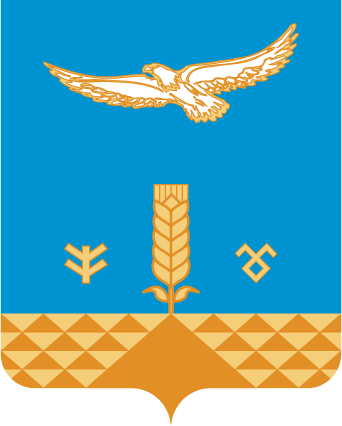 hамар ауыл Советыауыл биләмәһе хакимиәтеШәhит Хозайбирзин урамы, 1, Һамар  ауылы,Хәйбулла районы, Башқортостан Республикаhы, 453822Тел. 8(34758)2-42-42samarsk2008@mail.ruАдминистрация сельского поселения  Самарский сельсовет муниципального района Хайбуллинский районРеспублики БашкортостанШагита  Худайбердина ул.,1,село Самарское,, Хайбуллинский район,Республика Башкортостан Тел. (34758)2-42-42samarsk2008@mail.ruОснование для начала административной процедурыСодержание административных действийСрок выполнения административных действийДолжностное лицо, ответственное за выполнение административного действияКритерии принятия решенияРезультат административного действия, способ фиксации123456Прием документов, регистрация заявления на предоставление государственной услуги и передача документов на рассмотрениеПрием документов, регистрация заявления на предоставление государственной услуги и передача документов на рассмотрениеПрием документов, регистрация заявления на предоставление государственной услуги и передача документов на рассмотрениеПрием документов, регистрация заявления на предоставление государственной услуги и передача документов на рассмотрениеПрием документов, регистрация заявления на предоставление государственной услуги и передача документов на рассмотрениеПрием документов, регистрация заявления на предоставление государственной услуги и передача документов на рассмотрениепоступление заявления и прилагаемых документов прием и регистрация заявления и прилагаемых документов1 рабочий деньдолжностное лицо Администрации, ответственный за прием и регистрацию документовналичие/отсутствие оснований для отказа в приеме документов, предусмотренных пунктами 2.13 и 2.15 Административного регламентавыдача заявителю расписки о приеме документов (приложение № 4 к Административному регламенту);регистрация заявления в журнале регистрации поступивших документов и/или в электронной базе данных по учету документов (далее – СЭД);отказ в приеме заявления и документов:- в устной форме по основанию, указанному в пункте 2.13 Административного регламента, в случае личного обращения заявителя в Администрацию (Уполномоченный орган);- уведомление в письменной форме о возврате заявителю заявления и прилагаемых документов без рассмотрения с указанием причин возврата по основанию, указанному в пункте 2.13 Административного регламента, в случае поступления заявления и документов через многофункциональный центр (приложение № 6 к Административному регламенту)поступление заявления и прилагаемых документов передача заявления и документов должностному лицу Администрации, ответственному за предоставление муниципальной услуги1 рабочий деньдолжностное лицо Администрации, ответственный за прием и регистрацию документовналичие/отсутствие оснований для отказа в приеме документов, предусмотренных пунктами 2.13 и 2.15 Административного регламентавыдача заявителю расписки о приеме документов (приложение № 4 к Административному регламенту);регистрация заявления в журнале регистрации поступивших документов и/или в электронной базе данных по учету документов (далее – СЭД);отказ в приеме заявления и документов:- в устной форме по основанию, указанному в пункте 2.13 Административного регламента, в случае личного обращения заявителя в Администрацию (Уполномоченный орган);- уведомление в письменной форме о возврате заявителю заявления и прилагаемых документов без рассмотрения с указанием причин возврата по основанию, указанному в пункте 2.13 Административного регламента, в случае поступления заявления и документов через многофункциональный центр (приложение № 6 к Административному регламенту)Рассмотрение поступивших документов заявителя, формирование и направление межведомственных запросовРассмотрение поступивших документов заявителя, формирование и направление межведомственных запросовРассмотрение поступивших документов заявителя, формирование и направление межведомственных запросовРассмотрение поступивших документов заявителя, формирование и направление межведомственных запросовРассмотрение поступивших документов заявителя, формирование и направление межведомственных запросовРассмотрение поступивших документов заявителя, формирование и направление межведомственных запросовполучение заявления и документов должностным лицом Администрации, ответственным за предоставление муниципальной услугипроверка поступивших документов на предмет комплектности в соответствии с перечнями документов, предусмотренных пунктами 2.8 и 2.9 Административного регламента1 рабочий деньдолжностное лицо Администрации, ответственный за прием и регистрацию документовналичие/отсутствие документов, предусмотренных пунктом 2.9 Административного регламентасформирован перечень документов (сведений), необходимых для предоставления муниципальной услуги, которые следует получить в рамках межведомственного взаимодействия, том числе с использованием единой системы межведомственного электронного взаимодействия и подключаемых к ней региональных систем межведомственного электронного взаимодействияполучение заявления и документов должностным лицом Администрации, ответственным за предоставление муниципальной услугинаправление межведомственных запросов в органы (организации), участвующие в предоставлении муниципальной услуги, указанные в пункте 2.3 Административного регламента в целях запроса документов, предусмотренных пунктом 2.9 Административного регламента, если такие документы не были представлены заявителем по собственной инициативе1 рабочий деньдолжностное лицо Администрации, ответственный за прием и регистрацию документовотсутствие документов, необходимых для предоставления услуги, находящихся в распоряжении муниципальных органов (организаций)направление межведомственных запросов в органы (организации), предоставляющие документы (сведения), предусмотренные пунктом 2.9 Административного регламента, в том числе с использованием единой системы межведомственного электронного взаимодействия и подключаемых к ней региональных систем межведомственного электронного взаимодействия;внесение записи в Журнал регистрации исходящих межведомственных запросов и поступивших на них ответовполучение ответов на межведомственные запросы, формирование полного комплекта документов5 рабочих дней со дня направления межведомственных запросов в орган или организацию, предоставляющие документ и информацию, если иные сроки не предусмотрены законодательством Российской Федерации и Республики Башкортостан-получение документов (сведений), необходимых для предоставления муниципальной услуги и не представленных заявителем по собственной инициативе;внесение записи в Журнал регистрации исходящих межведомственных запросов и поступивших на них ответов;формирование комплекта документовУтверждение схемы расположения земельного участка или мотивированный отказ в утверждении схемы земельного участкаУтверждение схемы расположения земельного участка или мотивированный отказ в утверждении схемы земельного участкаУтверждение схемы расположения земельного участка или мотивированный отказ в утверждении схемы земельного участкаУтверждение схемы расположения земельного участка или мотивированный отказ в утверждении схемы земельного участкаУтверждение схемы расположения земельного участка или мотивированный отказ в утверждении схемы земельного участкаУтверждение схемы расположения земельного участка или мотивированный отказ в утверждении схемы земельного участкасформированный комплект документовподготовка проекта решения об утверждении схемы расположения земельного участка2 рабочих днядолжностное лицо Администрации, ответственное за предоставление муниципальной услугиотсутствие оснований, предусмотренных пунктом 2.15 Административного регламента, для отказа в предоставлении муниципальной услугипроект решения об утверждении схемы расположения земельного участка в виде электронного документасформированный комплект документовсогласование проекта решения об утверждении схемы земельного участка2 рабочих днядолжностное лицо Администрации, ответственное за предоставление муниципальной услугиотсутствие оснований, предусмотренных пунктом 2.15 Административного регламента, для отказа в предоставлении муниципальной услугиПроект решения, согласованный в системе электронного документооборота "Дело"сформированный комплект документовпредставление проекта решения об утверждении схемы на подписание должностному лицу Администрации2 рабочих днядолжностное лицо Администрации, ответственное за предоставление муниципальной услугиотсутствие оснований, предусмотренных пунктом 2.15 Административного регламента, для отказа в предоставлении муниципальной услугизапись в системе электронного документооборота "Дело" о направлении проекта решения об утверждении схемы расположения земельного участка в виде электронного документа на подписаниесформированный комплект документоврегистрация решения об утверждении схемы расположения земельного участка2 рабочих днядолжностное лицо Администрации, ответственное за регистрацию документовотсутствие оснований, предусмотренных пунктом 2.15 Административного регламента, для отказа в предоставлении муниципальной услугизарегистрированное в системе электронного документооборота "Дело" в виде электронного документа решение об утверждении схемы расположения земельного участкасформированный комплект документовзаверение решения об утверждении схемы расположения земельного участка и схема расположения земельного участка в форме электронных документов усиленной квалифицированной электронной подписью должностного лица, подписавшего решение об утверждении схемы расположения земельного участка в виде бумажного документа2 рабочих днядолжностное лицо Администрации, ответственное за предоставление муниципальной услугиотсутствие оснований, предусмотренных пунктом 2.15 Административного регламента, для отказа в предоставлении муниципальной услугизаверенные усиленной квалифицированной электронной подписью должностного лица решение об утверждении схемы расположения земельного участка и схемы расположения земельного участка в форме электронных документовсформированный комплект документовподготовка проекта отказа в утверждении схемы расположения земельного участка2 рабочих днядолжностное лицо Администрации, ответственное за предоставление муниципальной услугиналичие оснований, предусмотренных пунктом 2.15 Административного регламента, для отказа в предоставлении муниципальной услугипроект мотивированного отказа в утверждении схемы расположения земельного участкасформированный комплект документовсогласование проекта отказа2 рабочих днядолжностное лицо Администрации, ответственное за предоставление муниципальной услугиналичие оснований, предусмотренных пунктом 2.15 Административного регламента, для отказа в предоставлении муниципальной услугисогласованный проект мотивированного отказа в утверждении схемы расположения земельного участкасформированный комплект документовпредставление согласованного проекта отказа на подписание должностному лицу Администрации2 рабочих днядолжностное лицо Администрации, ответственное за предоставление муниципальной услугиналичие оснований, предусмотренных пунктом 2.15 Административного регламента, для отказа в предоставлении муниципальной услуги-сформированный комплект документоврегистрация письма об отказе в утверждении схемы расположения земельного участка2 рабочих днядолжностное лицо Администрации, ответственное за регистрацию документовналичие оснований, предусмотренных пунктом 2.15 Административного регламента, для отказа в предоставлении муниципальной услугизарегистрированное письмо с мотивированным отказом в предоставлении муниципальной услуги;запись в журнале регистрации исходящей корреспонденции, внесение сведений в систему электронного документооборота "Дело"Выдача результата предоставления муниципальной услуги заявителюВыдача результата предоставления муниципальной услуги заявителюВыдача результата предоставления муниципальной услуги заявителюВыдача результата предоставления муниципальной услуги заявителюВыдача результата предоставления муниципальной услуги заявителюВыдача результата предоставления муниципальной услуги заявителюрегистрация решения об утверждении схемы расположения земельного участка либо регистрация письма с мотивированным отказом в предоставлении муниципальной услугиуведомление заявителя по телефону (электронной почте) о дате, времени и месте выдачи результата муниципальной услуги1 рабочий деньдолжностное лицо Администрации, ответственное за предоставление муниципальной услугиналичие в заявлении номера телефона или адреса электронной почты-регистрация решения об утверждении схемы расположения земельного участка либо регистрация письма с мотивированным отказом в предоставлении муниципальной услугивыдача заявителю результата муниципальной услуги в виде бумажного документа1 рабочий деньдолжностное лицо Администрации, ответственное за предоставление муниципальной услугив заявлении указан способ предоставления результата муниципальной услуги - в виде бумажного документа, который заявитель получает непосредственно при личном обращении в администрациюподпись заявителя в журнале выдачи документоврегистрация решения об утверждении схемы расположения земельного участка либо регистрация письма с мотивированным отказом в предоставлении муниципальной услугинаправление результата муниципальной услуги заявителю почтовым отправлением в случае неявки заявителя в указанный срок (или невозможности связаться с ним по телефону)1 рабочий деньдолжностное лицо Администрации, ответственный за регистрацию и отправку документовв заявлении указан способ предоставления результата муниципальной услуги - в виде почтового отправлениярегистрация исходящей корреспонденциирегистрация решения об утверждении схемы расположения земельного участка либо регистрация письма с мотивированным отказом в предоставлении муниципальной услугинаправление результата муниципальной услуги в виде бумажного документа курьером в многофункциональный центр1 рабочий деньработник многофункционального центрав заявлении указан способ предоставления результата муниципальной услуги - в виде бумажного документа, который заявитель получает непосредственно при личном обращении в многофункциональном центреопись приема-передачи документов в многофункциональный центррегистрация решения об утверждении схемы расположения земельного участка либо регистрация письма с мотивированным отказом в предоставлении муниципальной услугивыдача заявителю результата муниципальной услуги в виде бумажного документа в многофункциональном центре1 рабочий деньработник многофункционального центраЗаявление принято в многофункциональном центрев порядке, установленном многофункциональным центром выдача заявителю результата муниципальной услугирегистрация решения об утверждении схемы расположения земельного участка либо регистрация письма с мотивированным отказом в предоставлении муниципальной услугинаправление заявителю результата муниципальной услуги в виде бумажного документа посредством почтового отправления1 рабочий деньдолжностное лицо Администрации, ответственное за регистрацию и отправку документовв заявлении указан способ предоставления результата муниципальной услуги - в виде бумажного документа, который направляется заявителю посредством почтового отправлениярегистрация исходящей корреспонденциирегистрация решения об утверждении схемы расположения земельного участка либо регистрация письма с мотивированным отказом в предоставлении муниципальной услугиразмещение результата муниципальной услуги в электронном виде на официальном сайте Администрации1 рабочий деньдолжностное лицо Администрации, ответственное за предоставление муниципальной услугив заявлении указан способ предоставления результата муниципальной услуги - в виде электронного документа, размещенного на официальном сайте Администрации, ссылка на который направляется заявителю посредством электронной почтырезультат муниципальной услуги в электронном виде размещен на официальном сайте Администрациирегистрация решения об утверждении схемы расположения земельного участка либо регистрация письма с мотивированным отказом в предоставлении муниципальной услугинаправление заявителю на его электронную почту, указанную в заявлении, ссылки для скачивания результата муниципальной услуги в электронном виде1 рабочий деньдолжностное лицо Администрации, ответственное за предоставление муниципальной услугив заявлении указан способ предоставления результата муниципальной услуги - на его электронную почту, указанную в заявлении, ссылки для скачивания результата муниципальной услуги в электронном видена электронном почтовом ящике исходящее уведомление об отправке заявителю ссылки для скачивания результата муниципальной услуги в электронном видерегистрация решения об утверждении схемы расположения земельного участка либо регистрация письма с мотивированным отказом в предоставлении муниципальной услугинаправление заявителю результата муниципальной услуги в электронном виде на электронную почту, указанную в заявлении1 рабочий деньдолжностное лицо Администрации, ответственное за предоставление муниципальной услугив заявлении указан способ предоставления результата муниципальной услуги - в виде электронного документа, который направляется заявителю посредством электронной почтына электронном почтовом ящике исходящее уведомление об отправке заявителю электронных документоврегистрация решения об утверждении схемы расположения земельного участка либо регистрация письма с мотивированным отказом в предоставлении муниципальной услугипредоставление заявителю результата муниципальной услуги в виде электронного документа с использованием РПГУ1 рабочий деньдолжностное лицо Администрации, ответственное за предоставление муниципальной услугизаявление поступило через "Личный кабинет" РПГУзагрузка результата муниципальной услуги в виде электронного документа в "Личный кабинет" РПГУЗаявитель __________________________,серия:номер:Заявитель __________________________,Заявитель __________________________,(реквизиты документа, удостоверяющего личность)(реквизиты документа, удостоверяющего личность)№ п/п№ п/пДокументВид документаКол-во листовКол-во листовлистов(указывается количество листов прописью)(указывается количество листов прописью)(указывается количество листов прописью)(указывается количество листов прописью)листовдокументов(указывается количество документов прописью)(указывается количество документов прописью)(указывается количество документов прописью)(указывается количество документов прописью)документовДата выдачи расписки:«__» ________ 20__ г.Ориентировочная дата выдачи итогового(-ых) документа(-ов):«__» ________ 20__ г.Место выдачи: _______________________________Регистрационный номер ______________________Место выдачи: _______________________________Регистрационный номер ______________________Должностное лицоДолжностное лицо(Фамилия, инициалы) (подпись)(Фамилия, инициалы) (подпись)Заявитель:Заявитель:(Фамилия, инициалы) (подпись)(Фамилия, инициалы) (подпись)